Dragi moji vjeroučenici! Evo nas na zadnjem satu prije uskrsnih praznika. Ostala nam je tema: Slavimo Uskrs. U udžbeniku na  stranici 76. i 77. pogledaj slike i reci što vidiš na prvoj i drugoj slici? Pročitaj naglas svojim ukućanima što piše oko slika.Uskrs je najveći kršćanski blagdan. To je blagdan kojim slavimo pobjedu Isusa nad smrću i pobjedu nad svakim grijehom. Isus je pobijedio grijeh i smrt. Uskrs nam je sve bliži. Pitaj roditelje što sve treba pripremiti za Uskrs. Kako se tvoja obitelj priprema za Uskrs? ZADATAK: U Rb imamo tri kratka zadatka. Zamolite drage roditelje da vam pomognu u bojanju, spajanju, i pisanju. U bilježnice stavi naslov: Slavimo Uskrs i zapišite: Uskrs je najveći kršćanski blagdan. Uskrsnuti znači OŽIVJETI. Uskrs nas uči: Isus je jači od smrti.Dragi roditelji, hvala Vam na Vašoj suradnji i pomoći. Vama i vašoj dječici želim da uskrsna radost Kristove pobjede uđe u vašu obitelj i ohrabri Vas.                                                Sretan i blagoslovljen Uskrs, želi vjeroučiteljica Mirjana!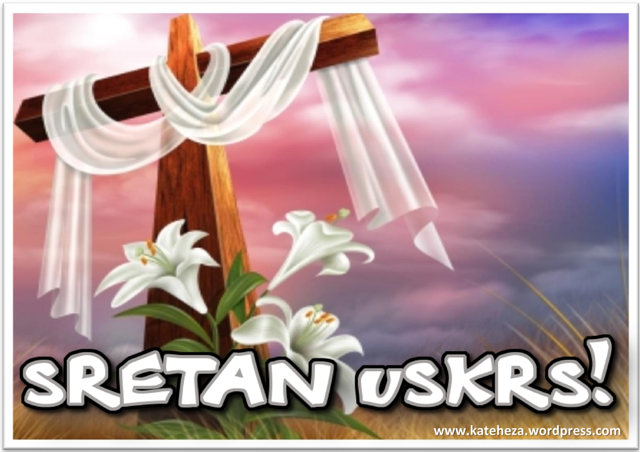 